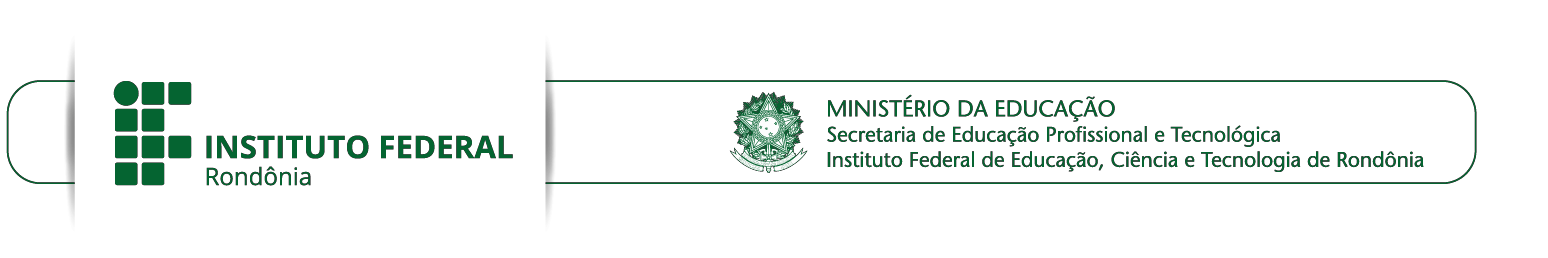 DIREÇÃO DE ENSINO (DE) PROGRAMA DE MONITORIAANEXO IVTERMO DE COMPROMISSO DE MONITORIAEu,	 	,	titular	do	CPF 	,  estudante   do Curso 		, comprometo- me a cumprir as normas que regem o Programa de Monitoria deste Campus, como monitor na(s) disciplina(s)  ou laboratório 	, sob a orientação do professor 		. Declaro- me ciente de que a participação no Programa de Monitoria não estabelece  nenhum  vínculo  empregatício  entre  mim e o Campus, e de que   terei de prestar 	horas semanais de atividades, conforme as atribuições dispostas no Regulamento da Monitoria do IFRO, as condições expressas em edital de seleção e as instruções do professor orientador.Colorado do Oeste, 	de 	de 2017.Assinatura do Monitor(Quando o estudante tiver idade inferior a 18 anos)Nome  Completo  do Responsável Legal: 	                                                                           Assinatura   do Responsável  Legal:   	                                                                                     ACEITE DO ORIENTADORAceito orientar o estudante supracitado no Programa de Monitoria do Campus, conforme as informações dispostas neste Termo.Colorado do Oeste, 	de 	de 2017.Nome do Orientador: 	                                                              Assinatura   do Orientador:   	